 ਪਾਠ 4 ਬੱਚੇ ਸ਼ਬਦ ਅਰਥ ਅਣਭੋਲ- ਮਾਸੂਮ/ ਭੋਲੇਸੋਹਲ- ਕੋਮਲ ਅਨਮੋਲ- ਜਿਸਦਾ ਕੋਈ ਮੁੱਲ ਨਾ ਹੋਵੇ/ ਬੇਸ਼ਕੀਮਤੀਕਲੋਲ- ਸ਼ਰਾਰਤ ਟੋਲਣਾ- ਲੱਭਣਾਹਿਰਦੇ - ਦਿਲ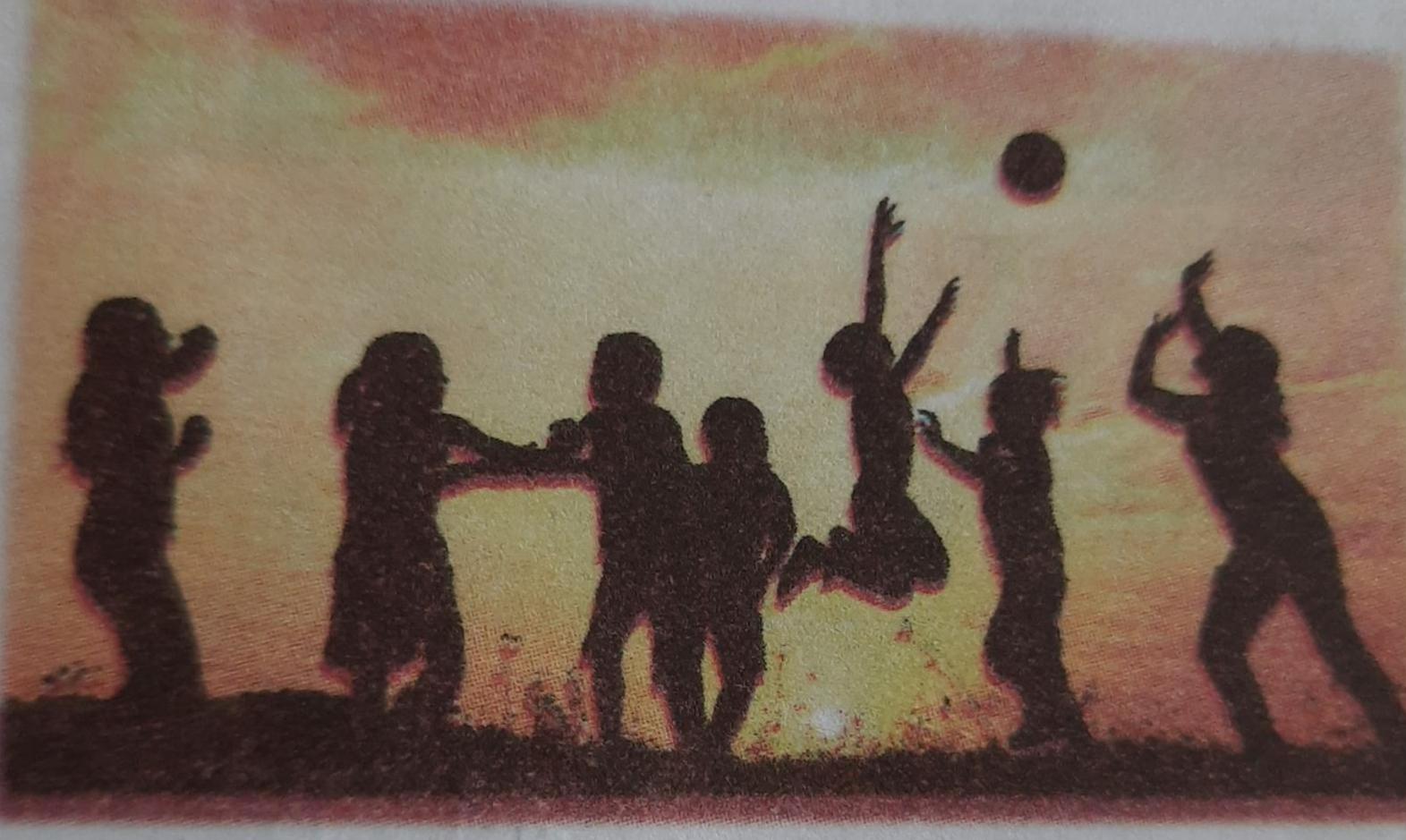 ਹੇਠ ਲਿਖੀਆਂ ਸਤਰਾਂ ਪੜ੍ਹ ਕੇ ਉੱਤਰ ਦਿਓ ਸਤਰਾਂ - ਪੰਛੀਆਂ ਜਿਹੇ ਅਣਭੋਲ ਨੇ ਬੱਚੇ,              ਫੁੱਲਾਂ ਤੋਂ ਵੀ ਸੋਹਲ ਨੇ ਬੱਚੇ।             ਸੱਚ ਪੁਛੋ ਜੀ ਆਪਣੇ ਦਿਲ ਤੋਂ,             ਹੀਰਿਆਂ ਤੋਂ ਅਨਮੋਲ ਨੇ ਬੱਚੇ। ਪ੍ਰਸ਼ਨ 1 ਅਣਭੋਲ ਬੱਚੇ ਇਨ੍ਹਾਂ ਵਰਗੇ ਹਨ ? ਉੱਤਰ- ਅਣਭੋਲ ਬੱਚੇ ਪੰਛੀਆਂ ਵਰਗੇ ਹਨ। ਪ੍ਰਸ਼ਨ 2 ਬੱਚੇ ਕਿਸ ਤੋਂ ਵੱਧ ਅਨਮੋਲ ਹਨ?  ਉੱਤਰ - ਬੱਚੇ ਹੀਰੇ ਤੋਂ ਵੀ ਵੱਧ ਅਨਮੋਲ ਹਨ।ਪ੍ਰਸ਼ਨ- ਇਹ ਕਾਵਿ ਸਤਰਾਂ ਕਿਸ ਕਵਿਤਾ ਵਿੱਚੋਂ ਲਈਆਂ ਗਈਆਂ ਹਨ?ਉੱਤਰ- ਇਹ ਕਾਵਿ ਸਤਰਾਂ ਬੱਚੇ ਕਵਿਤਾ ਵਿੱਚੋਂ ਲਈਆਂ ਗਈਆਂ ਹਨ। ਸਤਰਾਂ-   ਖੁਸ਼ੀਆਂ ਵੰਡ ਦੇ ਖੇੜੇ ਵੰਡਦੇ,              ਸਭ ਨੂੰ ਭਰ ਭਰ ਝੋਲ ਨੇ ਬੱਚੇ ।              ਮਾਪਿਆਂ ਦੇ ਹਿਰਦੇ ਠਰ ਜਾਂਦੇ,               ਬਹਿੰਦੇ ਜਦ ਕੋਲ਼ ਨੇ ਬੱਚੇ। ਪ੍ਰਸ਼ਨ 1 ਬੱਚੇ ਕੀ ਵੰਡਦੇ ਹਨ?  ਉੱਤਰ- ਬੱਚੇ ਖੁਸ਼ੀਆਂ-ਖੇੜੇ ਵੰਡਦੇ ਹਨ। ਪ੍ਰਸ਼ਨ 2 ਮਾਪਿਆਂ ਦੇ ਹਿਰਦੇ ਕਦੋਂ ਠਰ ਜਾਂਦੇ ਹਨ?  ਉੱਤਰ- ਜਦੋਂ ਬੱਚੇ ਮਾਪਿਆਂ ਦੇ ਕੋਲ ਆ ਕੇ ਬੈਠਦੇ ਹਨ ਤਾਂ ਮਾਪਿਆਂ ਦੇ ਹਿਰਦੇ ਠਰ ਜਾਂਦੇ ਹਨ। ਹੇਠ ਲਿਖੇ ਸ਼ਬਦਾਂ ਦੇ ਵਾਕ ਬਣਾਉਪੰਛੀਫੁੱਲ  ਬਚਪਨ  ਖੇੜੇ 5      ਬੱਚੇ